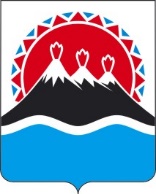 П О С Т А Н О В Л Е Н И ЕПРАВИТЕЛЬСТВА  КАМЧАТСКОГО КРАЯ                   г. Петропавловск-КамчатскийВ соответствии со статьей 78.1 Бюджетного кодекса Российской Федерации, Постановлением Правительства Российской Федерации от 18.09.2020 N 1492 «Об общих требованиях к нормативным правовым актам, муниципальным правовым актам, регулирующим предоставление субсидий, в том числе грантов в форме субсидий, юридическим лицам, индивидуальным предпринимателям, а также физическим лицам - производителям товаров, работ, услуг и о признании утратившими силу некоторых актов Правительства Российской Федерации и отдельных положений некоторых актов Правительства Российской Федерации»ПРАВИТЕЛЬСТВО ПОСТАНОВЛЯЕТ:1. Утвердить Порядок определения объема и условий предоставления из краевого бюджета субсидии автономной некоммерческой организации «Центр компетенций развития городской среды Камчатского края» в целях финансового обеспечения затрат, связанных с ведением уставной деятельности.2. Настоящее Постановление вступает в силу со дня его официального опубликования.3. добавитьПриложениек Постановлению ПравительстваКамчатского края№_____________ от ___________ПОРЯДОКопределения объема и условий предоставления из краевого бюджета субсидии автономной некоммерческой организации «Центр компетенций развития городской среды Камчатского края» в целях финансового обеспечения затрат, связанных с ведением уставной деятельности1. Настоящий Порядок регулирует вопросы определения объема и условий предоставления из краевого бюджета субсидии автономной некоммерческой организации «Центр компетенций развития городской среды Камчатского края» (далее – Организация) в рамках мероприятий подпрограммы 2 «Благоустройство территорий муниципальных образований в Камчатском крае» Государственной программы Камчатского края «Формирование комфортной городской среды в Камчатском крае», утвержденной постановлением Правительства Камчатского края от 31.08.2017 года № 360-П (далее – государственная программа), в целях обеспечения затрат связанных с уставной деятельностью Организации по направлению благоустройство территорий муниципальных образований Камчатского края по следующим направлениям расходов:1) материально-техническое и хозяйственное обеспечение деятельности Организации;2) оплата труда работников Организации, работающих по найму;3) оплата услуг специалистов, привлекаемых к обеспечению уставной деятельности Организации, а также проведению плановых мероприятий;4) оплата командировочных расходов работников Организации;5) арендные и коммунальные платежи за помещения, эксплуатируемые Организацией;6) оплата услуг связи, банка, оплата услуг по разработке сайта Организации и техническое сопровождение работы сайта Организации;7) покупка программного обеспечения, в том числе на основе оформления подписки, необходимого для ведения уставной деятельности организации;8) оплата издательско-полиграфических услуг для обеспечения деятельности Организации;9) оплата обучения и стажировок работников Организации;10) компенсация оплаты проезда в отпуск и обратно для сотрудников организации, работающих по найму, и их иждивенцев (один раз в два года);11) проведение мероприятий общественно-значимого и архитектурно-значимого характера в рамках уставной деятельности Организации.2. Настоящий Порядок разработан в соответствии с требованиями Постановления Правительства Российской Федерации от 18.09.2020 N 1492 «Об общих требованиях к нормативным правовым актам, муниципальным правовым актам, регулирующим предоставление субсидий, в том числе грантов в форме субсидий, юридическим лицам, индивидуальным предпринимателям, а также физическим лицам - производителям товаров, работ, услуг и о признании утратившими силу некоторых актов Правительства Российской Федерации и отдельных положений некоторых актов Правительства Российской Федерации».3. Субсидия предоставляется главным распорядителем бюджетных средств, установленным положениями государственной программы (далее – Главный распорядитель бюджетных средств) в пределах лимитов бюджетных обязательств, доведенных в установленном порядке до Главного распорядителя бюджетных средств, как получателя средств краевого бюджета на соответствующий финансовый год и плановый период.4. Субсидия носит целевой характер и не может быть израсходована на цели, не предусмотренные уставной деятельностью Организации, настоящим порядком и соглашением о предоставлении субсидии (далее – соглашение), заключаемым между Главным распорядителем бюджетных средств и Организацией. Субсидия заключается на один финансовый год или другой период, необходимый для реализации мероприятий на финансовое обеспечение которых направлена субсидия.5. Сведения о субсидии размещаются на едином портале бюджетной системы Российской Федерации в информационно-телекоммуникационной сети «Интернет» (в разделе единого портала) при формировании проекта закона о бюджете (о внесении изменений в закон о бюджете).6. Субсидия предоставляется при выполнении условий, установленных настоящим порядком.7. Субсидия предоставляется не по результатам отбора.8. Условиями предоставления субсидии являются:1) соответствие Организации на первое число месяца, в котором планируется заключение соглашения о предоставлении субсидии (далее - Соглашение), следующим требованиям:а) организация не должна находиться в процессе реорганизации, ликвидации, в отношении нее не введена процедура банкротства, деятельность Организации не должна быть приостановлена в порядке, предусмотренном законодательством Российской Федерации;б) у Организации отсутствуют неисполненные обязательства по уплате налогов, сборов, страховых взносов, пеней, штрафов, процентов, подлежащих уплате в соответствии с законодательством Российской Федерации о налогах и сборах по состоянию на последнюю отчетную дату, предшествующую дате заключения Соглашения;в) у Организации отсутствуют просроченные задолженности по возврату в краевой бюджет субсидий, бюджетных инвестиций, предоставленных в том числе в соответствии с иными правовыми актами и иной просроченной (неурегулированной) задолженности по денежным обязательствам перед Камчатским краем;г) Организация не должна являться иностранным юридическим лицом, а также российским юридическим лицом, в уставном (складочном) капитале которой присутствует доля участия иностранных юридических лиц, местом регистрации которых является государство или территория, включенные в утвержденный Министерством финансов Российской Федерации перечень государств и территорий, предоставляющих льготный налоговый режим налогообложения и (или) не предусматривающих раскрытия и предоставления информации при проведении финансовых операций (офшорные зоны).д) в реестре дисквалифицированных лиц должны отсутствовать сведения о дисквалифицированных руководителе, членах коллегиального исполнительного органа, лице, исполняющем функции единоличного исполнительного органа или главном бухгалтере Организации.2) наличие соглашения о предоставлении субсидии, заключенного в соответствии с типовыми формами, утвержденными Министерством финансов Камчатского края, соответствующего требованиям настоящего Порядка.9. Обязательными условиями предоставления субсидий, включаемыми в Соглашение, являются:1) наличие согласованного учредителем организации плана мероприятий на финансовый период, соответствующий периоду действия Соглашения о предоставлении субсидии, с указанием сроков проведения мероприятий, объемов средств, необходимых для их реализации, результатов, конкретных и измеримых показателей, а также их значений.2) наличие в Соглашении порядка действий в случае уменьшения или увеличения объемов средств, доведенных в установленном порядке до Главного распорядителя бюджетных средств, как получателя средств краевого бюджета на соответствующий финансовый год и плановый период.3) наличие в Соглашении порядка его расторжения в случаях невыполнения его условий по достижению результатов и показателей в целях которых предоставляется субсидия.4) запрет приобретения получателем субсидии за счет полученных средств субсидии иностранной валюты, за исключением операций, осуществляемых в соответствии с валютным законодательством Российской Федерации при закупке (поставке) высокотехнологичного импортного оборудования, сырья и комплектующих изделий, связанных с достижением целей предоставления субсидии.5) наличие согласия Организации и лиц, являющихся поставщиками (подрядчиками, исполнителями) по договорам (соглашениям), заключенным в целях исполнения обязательств по Соглашению, на осуществление Главным распорядителем бюджетных средств и органами государственного финансового контроля проверок соблюдения ими условий, целей и порядка предоставления и использования Субсидии, а также запрет приобретения за счет полученных средств иностранной валюты.10. Для получения субсидии Организация представляет Главному распорядителю бюджетных средств следующие документы:1) заявку на финансирование по форме, утвержденной Министерством финансов Камчатского края;2) заверенную копию устава;3) справку, подписанную руководителем Организации, о соответствии Организации условиям, указанным в настоящем Порядке;4) справку налогового органа об отсутствии у получателя субсидии неисполненной обязанности по уплате налогов, сборов, страховых взносов, пеней, штрафов, процентов, подлежащих уплате в соответствии с законодательством Российской Федерации о налогах и сборах;5) копию плана мероприятий на финансовый период, на который предоставляется субсидия с перечнем мероприятий, сроков проведения мероприятий, результатов, показателей и их размеров, объемы средств, необходимых для реализации плана мероприятий, подписанный и утвержденный в соответствии с уставом Организации.11. Главный распорядитель бюджетных средств в течение 5 рабочих дней со дня получения документов, указанных в части 10 настоящего Порядка, принимает решение о предоставлении Субсидии либо об отказе в ее предоставлении.12. Основаниями для отказа в предоставлении Организации Субсидии являются:а) несоответствие Организации условию предоставления Субсидий, установленному частью 8 настоящего Порядка;б) несоответствие представленных Организацией документов требованиям, настоящего Порядка;в) непредоставление или предоставление не в полном объеме Организацией документов, указанных в части 10 настоящего Порядка;г) наличие в представленных Организацией документах недостоверных сведений.13. В случае принятия решения об отказе в предоставлении Субсидий Министерство в течение 5 рабочих дней со дня принятия такого решения направляет Организации Субсидий уведомление о принятом решении с обоснованием причин отказа.14. Организация ежемесячно представляет в Министерство не позднее 5 рабочих дней после окончания месяца, следующего за отчетным месяцем, в котором была получена Субсидия:1) отчет о достижении значений результатов предоставления Субсидии и показателей, необходимых для достижения результатов предоставления Субсидии;2) отчет об осуществлении расходов, источником финансового обеспечения которых является Субсидия.15. При заключении соглашения Главный распорядитель бюджетных средств вправе устанавливать сроки и формы представления Организацией дополнительной отчетности.16. Главный распорядитель бюджетных средств и органы государственного финансового контроля осуществляют обязательную проверку соблюдения Организацией условий, целей и порядка предоставления Субсидий.17. Остаток средств Субсидии, неиспользованных в отчетном финансовом периоде, может использоваться Организацией в очередном финансовом периоде при выполнении других условий соглашения о предоставлении субсидии.18. В случае выявления, в том числе по фактам проверок, проведенных Главным распорядителем бюджетных средств и органами государственного финансового контроля, нарушения целей, условий, порядка предоставления субсидии, а также недостижения значений результатов и показателей, установленных при предоставлении субсидии, Организация обязана возвратить денежные средства в бюджет Камчатского края в следующем порядке и сроки:1) в случае выявления нарушения органом государственного финансового контроля – на основании представления и (или) предписания органа государственного финансового контроля в сроки, указанные в представлении и (или) предписании;2) в случае выявления нарушения Главным распорядителем бюджетных средств – в течение 20 рабочих дней со дня получения соответствующего требования.19. Письменное требование о возврате субсидий направляется Главным распорядителем бюджетных средств Организации в течении 15 рабочих дней со дня выявления нарушений.20. В случае получения письменного требования о возврате средств субсидии, Организация обязана возвратить средства субсидии в следующих объемах:1) в случае нарушения целей предоставления субсидии – в размере нецелевого использования средств субсидии;2) в случае нарушения условий и порядка предоставления субсидии - в полном объеме;3) в случае недостижения значений результатов предоставления субсидии и показателей, необходимых для их достижения – в объеме недостигнутых результатов и показателей, установленных соглашением.21. Результатом предоставления субсидии является обеспечение деятельности Организации и выполнение мероприятий, предусмотренных государственной программой в части мероприятий, входящих в компетенцию Организации.22. Показателем, необходимым для достижения результата предоставления субсидии, в отчетном периоде, является количество выполненных мероприятий, предусмотренных государственной программой.[Дата регистрации]№[Номер документа]Об утверждении Порядка предоставления из краевого бюджета Субсидий автономной некоммерческой организации «Центр компетенций развития городской среды Камчатского края» в целях финансового обеспечения затрат, связанных с ведением уставной деятельностиПредседатель Правительства - Первый вице-губернатор Камчатского края[горизонтальный штамп подписи 1]А.О. Кузнецов